LesothoLesothoLesothoLesothoMarch 2030March 2030March 2030March 2030SundayMondayTuesdayWednesdayThursdayFridaySaturday12345678910111213141516Moshoeshoe Day171819202122232425262728293031NOTES: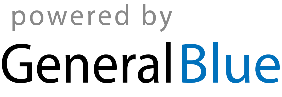 